Publicado en Madrid el 26/03/2021 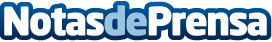 La planta de Vesuvius en Miranda de Ebro retoma la actividad industrialVesuvius y Tropical Millenium firman un acuerdo que reactivará la Planta creando veinticinco puestos de trabajo en una primera faseDatos de contacto:Adecco+34914325630Nota de prensa publicada en: https://www.notasdeprensa.es/la-planta-de-vesuvius-en-miranda-de-ebro Categorias: Castilla y León Recursos humanos Otras Industrias http://www.notasdeprensa.es